Western Australia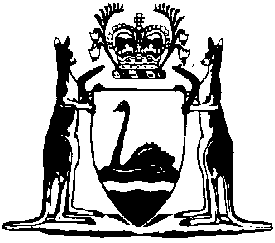 Electricity Corporations Act 2005Electricity Corporations (Pilbara Prescribed Customers) Order 2021Western AustraliaElectricity Corporations (Pilbara Prescribed Customers) Order 2021Contents1.	Citation	12.	Commencement	13.	Declaration of class of customers (Act s. 54(4)(a))	1Notes	Compilation table	3Defined termsElectricity Corporations Act 2005Electricity Corporations (Pilbara Prescribed Customers) Order 20211.	Citation		This order is the Electricity Corporations (Pilbara Prescribed Customers) Order 2021.2.	Commencement		This order comes into operation as follows —	(a)	clauses 1 and 2 — on the day on which this order is published in the Gazette;	(b)	the rest of the order — on the day after that day.3.	Declaration of class of customers (Act s. 54(4)(a))	(1)	In this clause — 	light regulation network has the meaning given in the Pilbara Networks Access Code section 5;	Pilbara ISO has the meaning given in the Electricity Industry Act 2004 section 120W(1);	supply point means — 	(a)	a bidirectional point, as defined in the Pilbara Networks Access Code section 5; or 	(b)	an exit point, as defined in the Pilbara Networks Access Code section 5.	(2)	The class of customers declared to be prescribed customers for the purposes of section 54(3) of the Act is each customer who is supplied electricity at a supply point in a light regulation network who — 	(a)	never consumes 1 200 MWh or more of electricity at the supply point in any 12-month period from 1 January 2020; and	(b)	could reasonably be expected by the Pilbara ISO to never consume 1 200 MWh or more of electricity at the supply point in any 12-month period from the day on which this clause comes into operation. 	(3)	However, if a customer is supplied electricity at more than 1 supply point in a light regulation network, the customer is not a member of the class described in subclause (2) in relation to any of the following supply points — 	(a)	a supply point at which the customer consumes 1 200 MWh or more of electricity in any 12-month period from 1 January 2020;	(b)	a supply point at which the customer could reasonably be expected by the Pilbara ISO to consume 1 200 MWh or more of electricity in any 12-month period from the day on which this clause comes into operation;	(c)	a supply point at which electricity is supplied to the customer at the same place as a supply point to which paragraph (a) or (b) applies.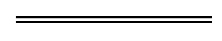 NotesThis is a compilation of the Electricity Corporations (Pilbara Prescribed Customers) Order 2021.  For provisions that have come into operation see the compilation table.Compilation tableDefined terms[This is a list of terms defined and the provisions where they are defined.  The list is not part of the law.]Defined term	Provision(s)light regulation network	3(1)Pilbara ISO	3(1)supply point	3(1)CitationPublishedCommencementElectricity Corporations (Pilbara Prescribed Customers) Order 2021SL 2021/111
29 Jun 2021cl. 1 and 2: 29 Jun 2021 (see cl. 2(a));
Order other than cl. 1 and 2: 30 Jun 2021 (see cl. 2(b))